Název projektu: Šablony II MŠ PardubickáTermín realizace: 1.9.2020 – 31.8.2021Stručný popis projektu:Vzdělávání pedagogů v oblasti čtenářská pregramotnost, matematická pregramotnost, osobnostně sociální rozvoj, inkluze a polytechnické vzdělávání.Cílem aktivity je podpořit profesní růst pedagogických pracovníků pomocí dlouhodobého vzdělávání a průběžného sebevzdělávání.Školní asistentCílem této aktivity je poskytnout dočasnou personální podporu školního asistenta mateřským školám.Projektový den mimo školuCílem aktivity je rozvoj kompetencí pedagogických pracovníků v oblasti přípravy a vedení projektového vzdělávání, které vede k rozvoji osobních a sociálních kompetencí dětí.Odborně zaměřená tematická setkání a spolupráce s rodiči dětí MŠCílem aktivity je poskytnout rodičům dostatečný prostor a informace pro včasné rozmyšlení všech faktorů spojených s nástupem jejich dětí na základní školu.Projekt je spolufinancován Evropskou unií.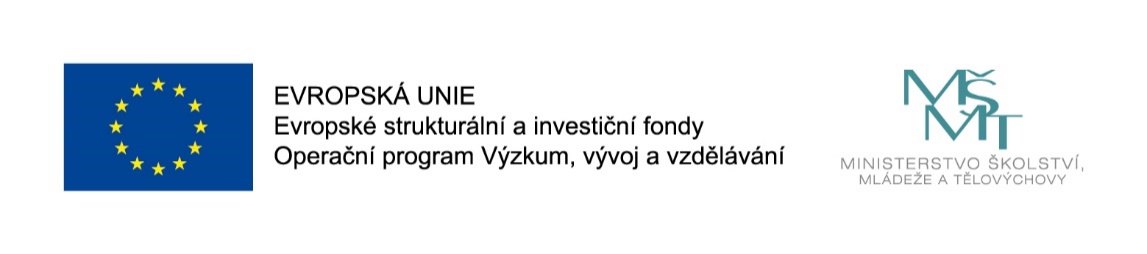 